УТВЕРЖДАЮ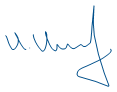 Директор ООО «Всёстройинвест»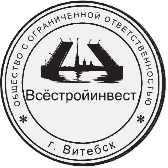 _______________ И.И.Иванов30 мая 2024 годаПЛАНорганизационно-технических мероприятий по подготовке к работе в осенне-зимний период 2024/2025 годаПримечание: отметка о выполнении проставляется вручнуюНачальник ПТО                                                                           И.М.Литвин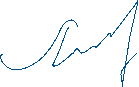 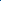 №п/пМероприятияСрокиспол-ненияОтветственныйОтметка овыполнении1.Провести проверку технического состояния средств измерений, систем автоматического регулирования и приборов учета тепловой энергии, при необходимости доукомплектовать.июнь2024 годаИнженер-механикВып.2.Провести гидравлические испытания тепловых сетей, водоподогревателей, гидравлические испытания и промывку трубопроводов и оборудования тепловых пунктов, систем отопления, трубопроводов и калориферов систем вентиляции с оформлением актов. июнь-июль2024 годаИнженер-механикВып.3.Выполнить ревизию запорной и регулирующей арматуры в ИТП, на тепловой сети и в котельной.июнь-июль2024 годаИнженер-механикВып.4.Провести работы по восстановлению тепловой изоляции тепловых сетей.июль 2024 годаИнженер-механикВып.5.Провести техническое обслуживание оборудования котельной.июнь-июль2024 годаИнженер-механикВып.6.Провести техническое освидетельствование котлов.июль2024 годаИнженер-механикВып.7.Провести ревизию электропроводки, осмотр и чистку ВРУ, щитов освещения от пыли и грязи.июль2024 годаИнженер-энергетикВып.8.Провести испытания диэлектрических бот, перчаток и электроинструмента.июнь2024 годаИнженер-энергетикВып.9.Проверить схемы внешнего электроснабжения на соответствие требованиям по надёжности электроснабжения.июнь2024 годаИнженер-энергетикВып.10.Зарегистрировать паспорт готовности потребителя тепловой энергии к работе в ОЗП 2024/2025 года.до 01.08.2024Начальник ПТОВып.